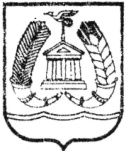 АДМИНИСТРАЦИЯ ГАТЧИНСКОГО МУНИЦИПАЛЬНОГО РАЙОНАЛЕНИНГРАДСКОЙ ОБЛАСТИПОСТАНОВЛЕНИЕОт 22.07.2015								№ 2594об утверждении Правил передачиподарков, полученных главой администрациии муниципальными служащими муниципальногообразования « Гатчинский муниципальный район»Ленинградской области, в связи с протокольнымимероприятиями, служебными командировками и другими официальными мероприятиямиВ соответствии со статьей 575 Гражданского кодекса Российской Федерации, пунктами 5 и 2 статьи 14 Федерального закона от 02.03.2007 № 25-ФЗ «О муниципальной службе в Российской Федерации», Федеральным законом от 25.12.2008 № 273–ФЗ «О противодействии коррупции», областным законом от 11.03.2008 N 14-оз «О правовом регулировании муниципальной службы в Ленинградской области»  и руководствуясь Уставом Гатчинского муниципального района, ПОСТАНОВЛЯЕТ:1.Утвердить Правила передачи подарков, полученных главой администрации и муниципальными служащими муниципального образования «Гатчинский муниципальный район» Ленинградской области, в связи с протокольными мероприятиями, служебными командировками и другими официальными мероприятиями согласно приложению.2.Настоящее постановление вступает в силу с момента официального опубликования в газете «Гатчинская правда» и подлежит размещению на официальном сайте администрации Гатчинского муниципального района.3.Контроль исполнения постановления возложить на управляющего делами администрации Гатчинского муниципального района Вэнскэ С.М.Глава администрации Гатчинского муниципального района 				Е.В.Любушкина	Адкина Н.А.Приложение  к  постановлению администрации
Гатчинского муниципального района Ленинградской области 							   от «22» июля 2015 года № 2594П Р А В И Л Апередачи подарков, полученных главой администрации и муниципальными служащими  муниципального образования «Гатчинский муниципальный район» Ленинградской области, в связи с протокольными мероприятиями, служебными командировками  и другими официальными мероприятиями	1.	Настоящие правила разработаны в соответствии с требованиями Гражданского кодекса Российской Федерации, с учетом положений Федеральных законов от 25.12.2008 № 273-ФЗ «О противодействии коррупции», от 02.03.2007 № 25-ФЗ «О муниципальной службе в Российской Федерации» и устанавливают порядок передачи (приема, оценки, учета на балансе основных средств, временного хранения и дальнейшего использования) в муниципальную собственность подарков, полученных главой администрации и муниципальными служащими муниципального образования «Гатчинский муниципальный район» Ленинградской области (далее – Глава и муниципальный служащий) от юридических  и физических лиц в связи с протокольными мероприятиями, служебными командировками и другими официальными  мероприятиями (далее - подарок).	2.	Подарок стоимостью свыше 3000 (трех) тысяч рублей, согласно части второй статьи 575 Гражданского кодекса Российской Федерации, признается собственностью муниципального образования «Гатчинский муниципальный район» Ленинградской области  и подлежит передаче Главой и муниципальным служащим начальнику общего отдела администрации муниципального образования «Гатчинский муниципальный район» Ленинградской области  (далее - материально-ответственное лицо), ответственному за прием и хранение подарков, назначенному распоряжением администрации муниципального образования «Гатчинский муниципальный район» Ленинградской области.	3.	Глава или муниципальный служащий, получивший подарок стоимостью свыше 3000(трех) тысяч рублей, направляет уведомление материально-ответственному лицу, по форме согласно приложению 1 к настоящим Правилам в течение 3-х рабочих дней с момента получения подарка и (или) возвращения из служебной командировки, во время которой был получен указанный подарок.	Уведомление подлежит регистрации в течение одного рабочего дня, с момента его подачи, в журнале регистрации уведомлений о получении Главой или муниципальным служащим подарка в связи с протокольными мероприятиями, служебными командировками и другими официальными мероприятиями (далее - Журнал регистрации уведомлений) по форме согласно приложению 2 к настоящим Правилам.	Ведение журнала регистрации уведомлений в администрации муниципального образования «Гатчинский муниципальный район» Ленинградской области возлагается на начальника общего отдела администрации муниципального образования «Гатчинский муниципальный район» Ленинградской области, а на период его временного отсутствия (отпуск, командировка, больничный лист)  - на муниципального служащего, исполняющего его обязанности.	В уведомлении указываются все известные Главе или муниципальному служащему реквизиты дарителя, вид подарка и прилагаются документы (если таковые имеются), подтверждающие стоимость подарка.	 В случае, если Глава или муниципальный служащий, сдающий подарок стоимостью свыше 3000 (трех) тысяч рублей, имеет намерение выкупить его согласно пункту 8 настоящих Правил после оформления в собственность муниципального образования «Гатчинский муниципальный район» Ленинградской области, это должно быть отражено в уведомлении.	4.	Материально - ответственное лицо извещает Главу или муниципального служащего  о месте и времени приема от него подарка, в том числе технического паспорта, гарантийного талона, инструкции по эксплуатации и иных документов (при наличии), осуществляемого на основании акта приема - передачи подарков, полученных Главой или муниципальным служащим в связи с протокольными мероприятиями, служебными командировками и другими официальными мероприятиями (далее - акт приема - передачи) по форме согласно приложению 3 к настоящим Правилам.5.Акт приема-передачи составляется в трех экземплярах, один из которых возвращается лицу, сдавшему подарок, другой экземпляр остается у материально - ответственного лица. Третий экземпляр материально- ответственное лицо в течение 3 рабочих дней направляет в отдел учета и отчетности администрации муниципального образования «Гатчинский муниципальный район».	6. Материально - ответственное лицо регистрирует акты приема-передачи в Журнале учета актов приема - передачи подарков (далее - Журнал учета), который ведется по форме согласно приложению  4 к настоящим Правилам по мере поступления.	Журнал учета должен быть пронумерован, прошнурован и скреплен печатью администрации муниципального образования «Гатчинский муниципальный район» Ленинградской области. Журнал учета хранится у материально - ответственного лица.До передачи подарка по акту приема-передачи ответственность в соответствии с законодательством Российской Федерации за утрату или повреждение подарка несет глава администрации или муниципальный служащий, получившие подарок.	7.В случае отсутствия документов, подтверждающих стоимость подарка, его прием  от Главы или муниципального служащего производится непосредственно перед проведением заседания комиссии по оценке подарков (далее - Комиссия), создаваемой для этой цели распоряжением администрации муниципального образования «Гатчинский муниципальный район» Ленинградской области.	Заседания Комиссии по оценке подарков проводятся по мере поступления  уведомлений от Главы или муниципального служащего, получившего подарки в связи с протокольными мероприятиями, служебными командировками и другими официальными мероприятиями, в срок, не превышающий 10 рабочих дней со дня подачи уведомления.Комиссия состоит из 5 членов: председателя комиссии, заместителя председателя комиссии, секретаря и членов комиссии. Все члены комиссии при принятии решений обладают равными правами.	Заседания Комиссии считаются правомочными, если на них присутствуют не менее половины ее членов. 	Решение Комиссии оформляется протоколом заседания Комиссии, который подписывается всеми присутствующими на заседании членами комиссии.	8.	В случае отсутствия документов, подтверждающих стоимость подарка, его стоимость определяется Комиссией.В целях принятия к первичному бухгалтерскому учету подарка в порядке, установленном законодательством Российской Федерации, определение его стоимости проводится на основе цены, действующей на дату принятия к учету подарка, или цены, аналогичной материальной ценности в сопоставимых условиях, в том числе с привлечением комиссии или коллегиального органа. Данные о действующей цене должны быть подтверждены документально, а при невозможности документального подтверждения - экспертным путем. В случае если стоимость подарка не превышает 3000 (трех) тысяч рублей, он возвращается сдавшему его Главе или муниципальному служащему.	Возврат подарка, стоимость которого не превышает 3000 (трех) тысяч рублей, производится в течение 5 рабочих дней со дня его оценки по акту возврата подарка, полученного Главой или муниципальным служащим в связи с протокольными мероприятиями, служебными командировками и другими официальными мероприятиями (далее - акт возврата), по форме согласно приложению 5 к настоящим Правилам, который составляется материально-ответственным лицом. Акты возврата хранятся у материально-ответственного лица.В случае отказа от сданного подарка, стоимость которого была неизвестна, а по результатам оценки составила менее 3000 (трех) тысяч рублей, данный подарок подлежит включению в реестр муниципального образования.	9.	В случае если подарок имеет историческую, либо культурную ценность, или оценка подарка затруднена вследствие  его уникальности, для его оценки могут привлекаться эксперты из числа квалифицированных специалистов соответствующего профиля.	10.	Принятый материально-ответственным лицом подарок, стоимость которого подтвержденная документами или протоколом комиссии по оценке подарком (заключением экспертов) составляет более 3000 (трех) тысяч рублей, учитывается на балансе основных средств администрации муниципального образования «Гатчинский муниципальный район»  Ленинградской области и поступает на хранение материально-ответственному лицу.12.Принятый на хранение подарок должен иметь инвентаризационную карточку с указанием фамилии, инициалов и должности лица, сдавшего подарок, даты и номера акта приема-передачи и перечня прилагаемых к ней документов.Хранение подарков осуществляется в условиях, соответствующих санитарно-эпидемиологическим правилам (нормативам) и обеспечивающих их сохранность, а также сохранение эксплуатационных характеристик.После передачи подарка по акту приема-передачи ответственность в соответствии с законодательством Российской Федерации за утрату или повреждение подарка несет материально-ответственное лицо.	13.Глава или муниципальный служащий, сдавший подарок, стоимость которого, подтвержденная  документами или протоколом комиссии по оценке подарков (заключением экспертов), составляет более 3000 (трех) тысяч рублей, может его выкупить в течение 30 календарных дней после передачи подарка в собственность муниципального образования «Гатчинский муниципальный район» Ленинградской области.	После получения материально-ответственным лицом сведений о перечислении Главой или муниципальным служащим на счет администрации муниципального образования «Гатчинский муниципальный район» Ленинградской области денежных средств, равных стоимости подарка, подарок передается Главе или муниципальному служащему по акту согласно приложению 5 к настоящим Правилам.	14. Подарок, не выкупленный в течение 30 календарных дней после передачи подарка в собственность администрации муниципального образования «Гатчинский муниципальный район» Ленинградской области, может использоваться  администрацией муниципального образования «Гатчинский муниципальный район» Ленинградской области в целях обеспечения ее деятельности.	15. За неисполнение Правил Глава или муниципальный служащий несет ответственность, установленную законом.УВЕДОМЛЕНИЕВ соответствии с частью 7 статьи 12.1 Федерального закона от 25.12.2008 № 273-ФЗ «О противодействии коррупции» прошу принять полученные мною от __________________________________________________________________________________________________________________________________________________________(названия юридических лиц или фамилии, имена, отчества физических лиц)в связи с _____________________________________________________________________(наименование протокольного мероприятия, служебной командировки,_____________________________________________________________________________другого официального мероприятия)следующие подарки:______________* заполняется при наличии документов, подтверждающих стоимость подарка__________________________________________________________________(заполняется в случае намерения выкупить подарок)                                                         «______»______________ 20 ___ г.                      _______________________                                                                                           (подпись)   АКТприема – передачи подарков, полученных главой администрации и муниципальными служащими муниципального образования «Гатчинский муниципальный район» Ленинградской области в связи с протокольными мероприятиями, служебными командировками и другими официальными мероприятиямиот «___» __________ 20_____г.                                                № ______________________________________________________________________________________(фамилия, имя, отчество, занимаемая должность)в соответствии с Гражданским кодексом Российской Федерации, Федеральным законом от 25.12.2008 № 273-ФЗ «О противодействии коррупции» передает, а материально-ответственное лицо администрации муниципального образования «Гатчинский  муниципальный район» Ленинградской области _____________________________________________________________________________                                                      (фамилия, имя, отчество)_____________________________________________________________________________(наименование должности)принимает подарок, полученный в связи с: ____________________________________________________________________________________________________________________(указать наименование мероприятия и  дату)Описание подарка:Вид подарка: __________________________________________________________________		                                    (бытовая техника, предметы искусства и т.д.)Марка, год изготовления, номер _________________________________________________Оценочная стоимость: __________________________________________________________Историческая (культурная) ценность _____________________________________________Сдал                                                                                 Принял____________ (________________)                           ____________ (________________)           (подпись)                  (Ф.И.О.)                                                          (подпись)                                     (Ф.И.О.)«______» __________  20 ___ г.                                 «______» ___________ 20 ___ г.  Приложение:_________________________________________________________________ _____________________________________________________________________________(Технический паспорт, гарантийный талон, инструкции по эксплуатации и иные документы (при наличии)ЖУРНАЛ УЧЕТАактов приема – передачи подарков, полученных главойадминистрации и муниципальными служащими муниципального образования «Гатчинский муниципальный район» Ленинградской области в связи с протокольными мероприятиями, служебными командировками и другими официальными мероприятиями___________________Журнал регистрации уведомлений о получении главой администрации муниципального образования «Гатчинский муниципальный район» Ленинградской областив связи с протокольными мероприятиями, служебными командировками и другими официальными мероприятиямиАКТ  возврата подарка, полученного главой  администрации муниципальными служащими муниципального образования  «Гатчинский муниципальный район» Ленинградской области в связи с протокольными мероприятиями, служебными командировками и другими официальными мероприятиями«____» _________ 20 ___ г.                                                        № __________Материально – ответственное лицо администрации муниципального образования «Гатчинский муниципальный район» Ленинградской области _____________________________________________________________________________                                                                                                         (фамилия, имя, отчество)_____________________________________________________________________________                                      (замещаемая должность муниципальной службы , наименование подразделения)_____________________________________________________________________________(наименование органа МСУ)в соответствии с Гражданским кодексом Российской Федерации и Федеральным законом от 25.12.2008 № 273-ФЗ «О противодействии коррупции», а также на основании протокола заседания комиссии по оценке подарков, полученных главой администрации и муниципальными служащими  муниципального образования «Гатчинский муниципальный район» Ленинградской области от «____» __________ 20 ____ г., либо в связи с выкупом подарка (нужное подчеркнуть) возвращает _____________________________________________________________________________(наименование должности) муниципального образования «Гатчинский муниципальный район» Ленинградской области ____________________________________________________________________________________________(фамилия, имя, отчество)подарок, переданный по акту приема – передачи от «_____» _______20___ г. № ______Выдал:                                                                          Принял:Приложение 1к Правилам передачи подарков,полученных главой администрации и муниципальными служащимимуниципального образования «Гатчинский муниципальный район» Ленинградской области в связи с протокольными мероприятиями, служебными командировками и другими официальными мероприятиями                                          Материально-ответственному лицу администрации муниципального образования «Гатчинский муниципальный район» Ленинградской области_________________________________(фамилия, инициалы)от ___________________________________________(фамилия, имя, отчество, наименование должности)замещающего должность главы администрации или должность муниципальной службы муниципального образования «Гатчинский муниципальный район» Ленинградской области№ п/пНаименование подаркаХарактеристика подарка, его описаниеКол-во предметовСтоимость в рублях*Итого:Итого:Итого:Приложение 3к Правилам передачи подарков,полученных главой администрации и муниципальными служащимимуниципального образования «Гатчинский муниципальный район» Ленинградской области в связи с протокольными мероприятиями, служебными командировками и другими официальными мероприятиями                                          № п/пДатаНаименование подарка, его характеристикиВид подаркаФ.И.О. и должностьсдавшего подарокПодписьсдавшего подарокФ.И.О. принявшего подарокПодписьпринявшего подарокОтметка о желании выкупить подарокОтметка о возврате123456789№ п/пДата подачи уведомленияФ.И.О. главыФ.И.О. материально-ответственного лица, принявшего уведомлениеПодпись материально-ответственного лица, принявшего уведомлениеВид подарка, его характеристикиЗаявленная стоимостьОтметка о желании выкупить подарок1234567____________ (________________)            (подпись)          (фамилия, инициалы)«______» ____________ 20 _____ г.                                       _____________ (________________)                (подпись)         (фамилия, инициалы)«______» ____________ 20 ______ г.                                       